Charity auction service.The idea is to help charities earn more money. The events of the charity auction will be organized and planned to be closer to the local businesses, and thus improve relations with them. In addition, to facilitate the auction, an authorized auctioneer will be hired. This is a fun way to help nonprofit communities and it is not a bad way to make a living.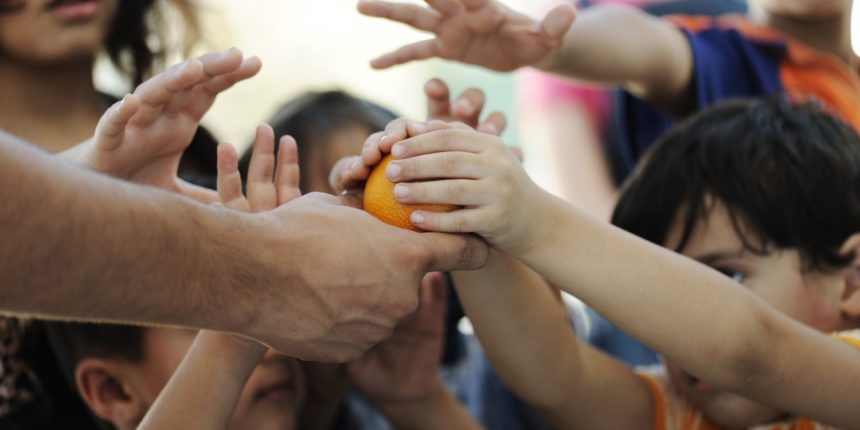 